Cours de français pour les parentsAteliers sociolinguistiques proposés par l’association Weavers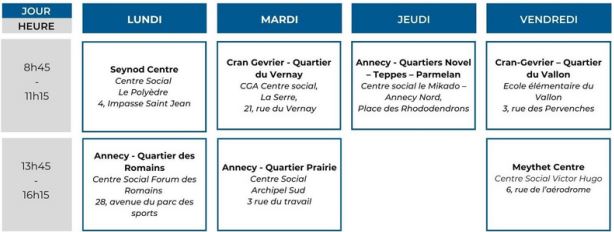 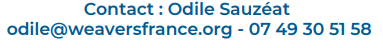 Coordonnées école  Ecole………………………………………………………	  Tel :………………………….Adresse :………………………………………………………………………………………………………………………………………………………………………………………………….Ecole UPE2A ……………………………………………. Tel :…………………………..Adresse :………………………………………………………………………………………………………………………………………………………………………………………………….Numéros utiles-Pôle médico-social Seynod :04 50 33 23 31                                    Cran-Gevrier : 04 50 33 23 26-CCAS Seynod : 04 85 46 70 02            Cran-Gevrier :  04 85 46 70 02-hôpital : 04 50 63 63 63 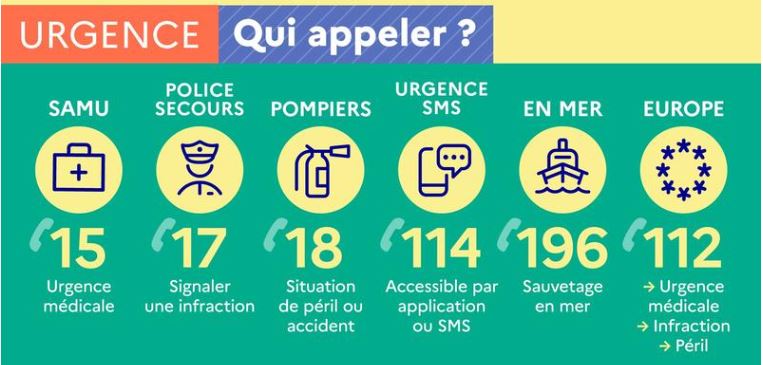 